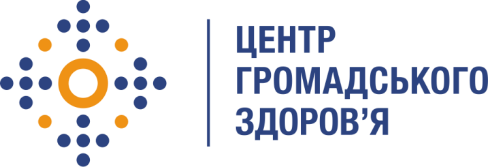 Державна установа 
«Центр громадського здоров’я Міністерства охорони здоров’я України» оголошує конкурс на відбір Фахівець з верифікації даних та координації впровадження системи IGAУкраїни в рамках проекту «COVID-19 Vaccine Delivery Support (CDS)»Назва позиції: Фахівець з верифікації даних та координації впровадження системи IGAІнформація щодо установи:Головним завданнями Державної установи «Центр громадського здоров’я Міністерства охорони здоров’я України» (далі – Центр) є діяльність у сфері громадського здоров’я. Центр виконує лікувально-профілактичні, науково-практичні та організаційно-методичні функції у сфері охорони здоров’я з метою забезпечення якості лікування хворих на соціально небезпечні захворювання, зокрема ВІЛ/СНІД, туберкульоз, наркозалежність, вірусні гепатити тощо, попередження захворювань в контексті розбудови системи громадського здоров’я. Центр приймає участь в розробці регуляторної політики і взаємодіє з іншими міністерствами, науково-дослідними установами, міжнародними установами та громадськими організаціями, що працюють в сфері громадського здоров’я та протидії соціально небезпечним захворюванням.Основні обов'язки:Ведення роботи з інформаційною системою IGA.Регулярний аналіз інформації, яка наявна у системі IGA, в тому числі аналіз коректності і повноти даних, виявлення та усунення помилок.Проведення верифікації внесених даних із залученням відповідальних осіб на регіональному рівні.Підготовка аналітичних звітів за результатами оброблених даних щодо наявного холодильного обладнання, його використання, поточного технічного стану тощо.Координація роботи осіб, визначених відповідальними за внесення даних в систему IGA на регіональному рівні.Надання консультації щодо внесення даних в систему IGA відповідальним особам на регіональному рівні.Забезпечення взаємодії і комунікації з компанією, яка відповідальна за адаптацію і впровадження системи IGAВиконання інших завдань, пов’язаних з реалізацією проекту.Вимоги до професійної компетентності:Вища освіта (в галузі інформаційних технологій/комп'ютерної інженерії, статистика та схожі).Бажаний досвід роботи у сфері логістики, холодового ланцюга, холодильного обладнання.Чітке розуміння структур баз даних.Досвід проведення аналізу масивів даних.Робота з програмним забезпеченням MS Excel, MS Power Query, на професійному рівні.Вільне володіння українською, базове — англійською мовою.Високий рівень мотивації та активна громадянська позиція.Відмінні аналітичні та організаційні навички.Уміння виявляти потенційні можливості та мінімізувати ризики.Навички ведення переговорів для досягнення оптимальних рішень та збереження довготривалих відносин з партнерами.Резюме мають бути надіслані електронною поштою на електронну адресу: vacancies@phc.org.ua. В темі листа, будь ласка, зазначте: «354– 2023 Фахівець з верифікації даних та координації впровадження системи IGA».Термін подання документів – до 13 вересня 2023 року, реєстрація документів 
завершується о 18:00.За результатами відбору резюме успішні кандидати будуть запрошені до участі у співбесіді. За результатами конкурсу буде відібраний 1 консультант. У зв’язку з великою кількістю заявок, ми будемо контактувати лише з кандидатами, запрошеними на співбесіду. Умови завдання та контракту можуть бути докладніше обговорені під час співбесіди.Державна установа «Центр громадського здоров’я Міністерства охорони здоров’я України»  залишає за собою право повторно розмістити оголошення про вакансію, скасувати конкурс на заміщення вакансії, запропонувати посаду зі зміненими обов’я зками чи з іншою тривалістю контракту.